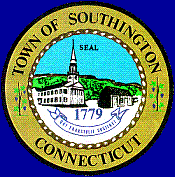 This evaluation is:		  Completion of New Hire Probationary Period				  Annual Evaluations for        School Year				  Probation Period for TransferKEYEVALUATOR COMMENTS:EMPLOYEE ACKNOWLEDGEMENT:I have reviewed the evaluation and discussed the contents with my supervisor.  My signature reflects that I have been advised of my performance status but does not necessarily imply that I agree with this evaluation.		Employee Signature: 			Date of Conference: 		EMPLOYEE COMMENTS:   Employee comments may be added here or completed on a separate sheet and attached to this document. SUPERVISOR’S COMMENTS:  		Supervisor’s Signature:		Date:				NameSchoolPosition Date Hire Date# of Absences# of AbsencesSick:               Personal:         Was employee out of work due to a work related injury or illness?  Was employee out of work due to a work related injury or illness?  Was employee out of work due to a work related injury or illness?  Was employee out of work due to a work related injury or illness?  Was employee out of work due to a work related injury or illness?  Yes   No    Was employee on an approved leave of absence? Was employee on an approved leave of absence? Was employee on an approved leave of absence? Was employee on an approved leave of absence? Was employee on an approved leave of absence? Yes   No    Criteria for Evaluation12345N/A1.Exhibits a thorough knowledge of the assignment.  Comments listed below 2.Work performed meets standards for assignment.  Comments listed below 3.Completes work on time according to supervisor’s priorities.  Comments listed below 4.Works well under pressure.  Comments listed below 5.Uses time efficiently. Comments listed below 6.Handles problems with a minimum of confusion. Comments listed below Criteria for Evaluation12345N/A7.Demonstrates initiative in organizing work assignment.  Comments listed below 8.Demonstrates positive attitude and exhibits pleasant manner when dealing with the public.  Comments listed below 9.Demonstrates effective judgment skills able to work independently.  Comments listed below 10.Other -  Narrative only – do not rateOther -  Narrative only – do not rateOther -  Narrative only – do not rateOther -  Narrative only – do not rateOther -  Narrative only – do not rateOther -  Narrative only – do not rateOther -  Narrative only – do not rateCriteria # & DescriptionCOMMENTS